PRIMĂRIA MUNICIPIULUI CURTEA DE ARGEȘ,  VĂ INFORMEAZĂ:ARUNCAREA MĂNUȘILOR, MĂȘTILOR, BATISTELOR ȘI SERVEȚELELOR LA TOMBEROANECREȘTE RISCUL DE NOI ÎMBOLNĂVIRI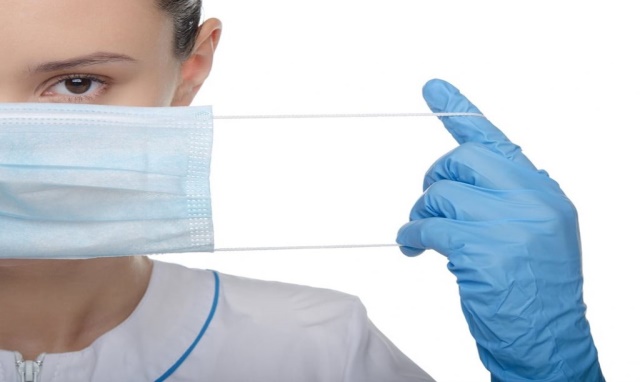 Având în vedere adresa nr.8673/23.03.2020 privind măsurile urgente, cu caracter excepțional, luate în vederea combaterii răspândirii virusului COVID19, rugăm toți cetățenii să dea dovadă de înțelegere și să respecte întocmai măsurile dispuse:STAȚI ACASĂ; EVITAȚI CONTACTUL CU ALTE PERSOANESPALAȚI-VĂ DES PE MÂININU VĂ ATINGEȚI GURA ȘI NASUL DACĂ NU AVEȚI MÂINILE IGIENIZATEACOPERIȚI-VĂ NASUL ȘI GURA CÂND STRĂNUTAȚI SAU TUȘIȚINU ARUNCAȚI MĂȘTILE, BATISTELE ȘI MĂNUȘILE  UTILIZATE  ÎN  RECIPIENȚII PENTRU COLECTAREA DEȘEURILOR RECICLABILE  DEZINFECTAȚI DES SUPRAFEȚELE CU SUBSTANȚE PE BAZĂ DE CLOR SAU ALCOOLDeșeurile reciclabile ajung în stațiile de sortare, unde sunt separate pe categorii de către lucrători, manual, astfel că riscul la care sunt expuși este foarte mare. Dacă o singură mască sau o mănușă sunt contaminate, se poate declanșa un întreg lanț de îmbolnăviri.Măștile de protecție pentru față și mănușile se vor arunca în recipienții pentru colectarea deșeurilor reziduale, nu în sacul pentru reciclabile sau în recipientul galben, albastru sau verde!Suplimentar, cetățenii care locuiesc în gospodării individuale și care manevrează pubelele de gunoi din curte în fața casei și înapoi în curte sunt rugați să utilizeze mănuși de protecție și să dezinfecteze mânerele pubelelor.Mănușile folosite de operatorii de salubrizare nu protejează și cetățenii!Operatorii de salubrizare manipulează un număr mare de pubele zilnic, astfel că riscul de contaminare este unul ridicatDACĂ AVEM GRIJĂ DE NOI,TREBUIE SĂ AVEM GRIJĂ ȘI DE CEI DIN JURUL NOSTRU!ÎMPREUNĂ VOM REUȘI !